СОВЕТ  ДЕПУТАТОВ ДОБРИНСКОГО МУНИЦИПАЛЬНОГО РАЙОНАЛипецкой области19-я сессия V-го созываРЕШЕНИЕ17.09.2015г.                                     п.Добринка	                                    № 133-рсО самороспуске Совета депутатов Добринского муниципального района Липецкой областиРассмотрев инициативу депутатов Совета депутатов Добринского    муниципального района  о самороспуске в соответствии   с пунктом 1 части 16 статьи 35 Федерального  закона от 06.10.2003 №131–ФЗ «Об общих принципах организации местного самоуправления в Российской Федерации», пунктом 2,    части 1, статьи 31  Устава Добринского муниципального района,  Совет депутатов Добринского муниципального района РЕШИЛ:1.Прекратить досрочно полномочия Совета депутатов Добринского муниципального района Липецкой области  пятого созыва  в связи с самороспуском.2.Считать полномочия Совета депутатов Добринского муниципального района прекращенными досрочно 18 сентября  2015 года с 00 часов 00 минут.3.Советам депутатов сельских поселений Добринского  муниципального района,   в соответствии с пунктом 2 статьи 3 Закона Липецкой области от 02.10.2014 года №322-ОЗ «О некоторых вопросах местного самоуправления в Липецкой области», статьи 25 Устава Добринского муниципального района, принять решения  об избрании из своего состава депутатов, делегированных в Совет депутатов Добринского муниципального района и представить указанные решения  в   организационный отдел Совета депутатов района.4.Опубликовать настоящее решение в районной газете «Добринские вести».5.Настоящее решение вступает в силу со дня  его принятия.Председатель Совета депутатовДобринского муниципального района 				В.А.Максимов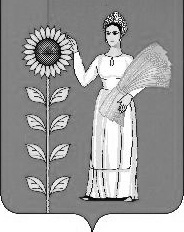 